KLASA: 406-09/19-01/23URBROJ: 238/30-02/26-20-2Sveti Ivan Zelina, 27. studenog 2020.Na temelju članka 36.a Statuta Grada Svetog Ivana Zeline („Zelinske novine“, br. 8/01, 7/02, 10/04, 1/06, 3/06 – pročišćeni tekst 9/09, 11/09 – pročišćeni tekst, 5/13, 12/13 – pročišćeni tekst, 4/18, 20/18-pročišćeni tekst ) Gradonačelnik Grada Svetog Ivana Zeline donosi: PLANupravljanja i raspolaganja imovinom u 2021. godiniOvim planom uređuje se upravljanje i raspolaganje nekretninama u vlasništvu Grada Svetog Ivana Zeline i udjelima u pravnim osobama - trgovačkim društvima u većinskom vlasništvu za 2020. godinu. Ovim planom imovina Grada Svetog Ivana Zeline želi se upotrijebiti i staviti u službu gospodarskog rasta i koristiti kao pokretačka snaga razvoja te osigurati uvjete za realizaciju potreba, vizija i ideja stanovništva, inovatora, poduzetnika i investitora.Učinkovito upravljanje imovinom Grada trebalo bi poticati razvoj gospodarstva i važno je za njegovu stabilnost, a istodobno pridonosi boljoj kvaliteti života svih građana Grada.1. GODIŠNJI PLAN UPRAVLJANJA TRGOVAČKIM DRUŠTVIMAGrad Sveti Ivan Zelina provodit će vlasničku politiku na način da se osigura upravljanje u trgovačkim društvima odgovorno, profesionalno, učinkovito i transparentno, u skladu sa Zakonom o trgovačkim društvima.Grad Sveti Ivan Zelina ima većinske udjele u vlasništvu sljedećih trgovačkih društava:1. Zelinske komunalije d.o.o.-	udio u vlasništvu u postotku: 100 %-	vrijednost udjela: 2.113.100,00 kuna;2. Zelina plin d.o.o.-	udio u vlasništvu u postotku: 100 %-	vrijednost udjela: 20.000,00 kuna;3. Aquapark Zelina d.o.o.-	udio u vlasništvu u postotku: 100 %-	vrijednost udjela: 20.000,00 kuna.Upravljanje trgovačkim društvima i ustanovama u vlasništvu Grada Svetog Ivana Zeline u narednoj godini obavljati će se transparentno i odgovorno, profesionalno i učinkovito u skladu sa Zakonom o trgovačkim društvima( Narodne novine, br. 111/93, 34/99, 121/99, 52/00, 118/03, 107/07, 146/08, 137/09, 125/11, 152/11, 111/12, 68/13, 110/15, 40/19), što će se osiguravati kroz rad i izvještavanje predstavnika vlasnika u nadzornim odborima i skupštinama trgovačkih društava.U toku 2021. godine Grad Sveti Ivan Zelina kapitalnim pomoćima osigurat će financijsku pomoć za realizaciju projekata trgovačkih društava neophodnih za njihovo poslovanje, rast i razvoj.2. GODIŠNJI PLAN UPRAVLJANJA I RASPOLAGANJA POSLOVNIM PROSTORIMA I STANOVIMAStanove u vlasništvu Grada Svetog Ivana Zeline koriste zaštićeni najmoprimci i najmoprimci koji stanove koriste po socijalnom osnovu. Osnova raspolaganja stanovima u vlasništvu Grada je Zakon o najmu stanova (Narodne novine, br. 91/96, 48/98, 66/98, 22/06).Poslovni prostori u vlasništvu Grada koji su pogodni za davanje u zakup davat će se u zakup putem javnog natječaja, a temeljem Odluke o zakupu i kupoprodaji poslovnih prostora u vlasništvu Grada Svetog Ivana Zeline („Zelinske novine“, br. 4/13), odnosno Zakonu o zakupu i kupoprodaji poslovnih prostora (Narodne novine, br. 125/11, 64/15, 112/18).Poslovni prostori koji su dani na korištenje tijelima državne uprave i drugim tijelima sukladno Uredbi o mjerilima i kriterijima dodjele na korištenje nekretnina za potrebe tijela državne uprave ili drugih tijela korisnika državnog proračuna te drugih osoba („Narodne novine“, br. 127/13) i u tijeku 2020. godine će se nastaviti koristiti na isti način.3. GODIŠNJI PLAN UPRAVLJANJA I RASPOLAGANJA ZEMLJIŠTEMU 2021. godini Grad nastavlja s aktivnostima upravljanja i raspolaganja zemljištem u vlasništvu Grada koji podrazumijevaju stavljanje tog zemljišta u funkciju: prodajom, osnivanjem prava građenja ili prava služnosti, davanjem u zakup i drugim oblicima raspolaganja. Raspolaganje nekretninama vrši se sukladno zakonskim obvezama i Odlukama Gradskog vijeća. Najznačajniji zakonski propisi vezani za upravljanje nekretninama definirani su Zakonom o upravljanju i raspolaganju imovinom u vlasništvu Republike Hrvatske (Narodne novine, br. 94/13, 18/16), Zakonom o uređivanju imovinskopravnih odnosa u svrhu izgradnje infrastrukturnih građevina (Narodne novine, br. 80/11), Zakonom o lokalnoj i područnoj (regionalnoj) samoupravi (Narodne novine, br. 33/01, 60/01, 129/05, 109/07, 125/08, 36/09, 150/11, 144/12, 19/13, 137/15, 98/19), Zakonom o vlasništvu i drugim stvarnim pravima (Narodne novine, br. 91/96, 68/98, 137/99, 22/00, 73/00, 129/00, 114/01, 79/06, 141/06, 146/08, 38/09, 153/09, 143/12, 152/14). Grad je donio Proceduru upravljanja i raspolaganja nekretninama u vlasništvu Grada Svetog Ivana Zeline („Zelinske novine“, br. 23/19, 14/20, 26/20) i Proceduru analize tržišta prije stjecanja nekretnina u Gradu Svetom Ivanu Zelini („Zelinske novine“, br. 14/20).Stavljanje zemljišta na raspolaganje vrši se temeljem odluke Gradonačelnika, odnosno Gradskog vijeća, ovisno o nadležnosti u svakom pojedinom slučaju.	Zemljišta u vlasništvu Grada prodaju se javnim natječajem prema unaprijed utvrđenim uvjetima i tržišnoj cijeni.Posao upisa prava vlasništva u zemljišnim knjigama je kontinuirani proces koji će se nastaviti i tijekom 2021. godine. 4. GODIŠNJI PLAN PROVOĐENJA POSTUPKA PROCJENE IMOVINE U VLASNIŠTVU GRADAProcjena vrijednosti nekretnina u Republici Hrvatskoj regulirana je Zakonom o procjeni vrijednosti nekretnina (»Narodne novine«, broj 78/15) i Pravilnikom o metodama procjene vrijednosti nekretnina (»Narodne novine«, broj 79/14). Zakon se isključivo bavi tržišnom vrijednosti nekretnina koja se procjenjuje pomoću tri metode i sedam postupaka, a propisan je i način na koji se prikupljaju podatci koje procjenitelji dobiju primjenjujući propisanu metodologiju, te potom evaluiraju i dalje koriste. U slučaju povrede Zakona propisani su nadzor i sankcije. Procjenu vrijednosti nekretnine mogu vršiti jedino ovlaštene osobe: stalni sudski vještaci i stalni sudski procjenitelji.	Kako je Zakonom o vlasništvu i drugim stvarnim pravima (Narodne novine, br. 91/96, 68/98, 137/99, 22/00, 73/00, 129/00, 114/01, 79/06, 141/06, 146/08, 38/09,153/09, 143/12, 152/14) utvrđeno da se nekretnine u vlasništvu jedinice lokalne samouprave otuđuju isključivo po utvrđenoj tržišnoj cijeni. Stoga će Grad Sveti Ivan Zelina ukoliko dođe do potrebe za procjenom nekretnina, isto kao i do sada povjeravati ovlaštenom sudskom vještaku za izradu elaborata o procjeni tržišne vrijednosti nekretnina. 5. GODIŠNJI PLAN VOĐENJA REGISTRA GRADSKE IMOVINEU 2021. godini Grad nastavlja aktivnosti na unosu nekretnina u Registar nekretnina i komunalne infrastrukture.6. GODIŠNJI PLAN POSTUPAKA VEZANIH UZ SAVJETOVANJE SA ZAINTERESIRANOM JAVNOŠĆU I PRAVO NA PRISTUP INFORMACIJAMA KOJE SE TIČU UPRAVLJANJA I RASPOLAGANJA IMOVINOM U VLASNIŠTVU GRADAPravo na pristup informacijama i ponovnu uporabu informacija ostvaruje se u skladu sa Zakonom o pravu na pristup informacijama („Narodne novine“, broj 25/13, 85/15).Na svojoj službenoj Internet stranici Grad Sveti Ivan Zelina objavljuje:opće akte koje donosi, a koji se objavljuju u Zelinskim novinama, službenom glasilu Grada,godišnje planove, programe, strategije, proračun, godišnje financijske izvještajepopis sklopljenih ugovora, sponzorstava i donacija Grada Pravo na pristup informacijama i ponovnu uporabu informacija ostvaruje se podnošenjem pisanog ili usmenog zahtjeva Gradu Svetom Ivanu Zelini7. GODIŠNJI PLAN RJEŠAVANJA IMOVINSKO-PRAVNIH PITANJAGrad Sveti Ivan Zelina ima imovinu u knjižnom vlasništvu, odnosno vlasništvu koje u zemljišnim knjigama glasi na Grad Sveti Ivan Zelinu i izvanknjižnom vlasništvu koje se odnosi na imovinu na kojoj su u zemljišnim knjigama upisani različiti „vlasnici“. To su primjerice upisi prava vlasništva u zemljišnim knjigama: Javno dobro, Opće dobro, Općenarodna imovina, Zemljišne zajednice, Ugarska hipotekarna banka itd.Nerazvrstane ceste će se kontinuirano evidentirati u javnim knjigama u svrhu povećanja učinkovitosti u uporabi, održavanju i planiranju razvoja mreže nerazvrstanih cesta Grada Svetog Ivana Zeline.Sređivanje zemljišnoknjižnog stanja će se nastaviti će i u 2020. godini, s posebnim naglaskom na društvene domove, igrališta, nerazvrstane ceste i ostale nekretnine.8. PLAN GRADNJE KOMUNALNE INFASTRUKTURE, STJECANJA IMOVINE I ULAGANJA U IMOVINU U VLASNIŠTVU GRADAU 2021. godini planira se :NERAZVRSTANE CESTENovoplanirana prometnica s komunalnom infrastrukturom, raskrižjem s kružnim tokom prometa i obostranim nogostupom u sklopu turističko-ugostiteljskog i sportsko-rekreacijskog područja (dio budućeg kampa), duljina 97,80 mizrada troškovnika i tender dokumentacije;Novoplanirana ulica s komunalnom infrastrukturom i potpornim zidovima, (spoj Bocakove i Vinogradske ulice/novoplanirana ulica iznad vatrogasnog centra i ZMC-a, duljina 290 mradovi na izgradnji potpornog zida duljine 48,82 m, visine 2,5-4,3 m, FAZA 1,stručni nadzor građenja nad radovima na izgradnji potpornog zida (1. faza),ZNR, radovi na izgradnji potpornog zida (1. faza),izrada troškovnika i tender dokumentacije, FAZA 2,izgradnja, FAZA 1-nastavak, duljina 125 m,nadzor i ostalo;Rekonstrukcije Vatrogasne, Domjanićeve, Krklecove i  Gajeve uliceprojektiranje,radovi-rekonstrukcija;Ulica Ivana Gundulića-uređenje kolnika i nogostupa na dijelu ispred osnovne škole i srednje školeprojektiranje - rekonstrukcija kolnika i nogostupa, rekonstrukcija kolnika i nogostupa,nadzor i ostalo;Rekonstrukcija dijela Ulice hrvatskih branitelja u Svetom Ivanu Zelini/izmještanje dijela Ulice s ciljem povećanja prometne sigurnosti te proširenja prometnice, duljina izmještanja cca 150 mizgradnja-rekonstrukcija,nadzor i ostalo;Rekonstrukcija LC 31042 s izgradnjom pješačke staze i oborinskom odvodnjom (lokalna cesta Novo Mjesto-Šulinec/spoj ŽC 3288 s budućom zonom gospodarske namjene), duljina  cca 990 msufinanciranje (30%)-Projektiranje GP za ishođenje lokacijske i građevinske dozvole, izvedbeni projekt i izvođenje radova rekonstrukcije kolnika i izgradnjom nogostupa (cca 990 m, od raspela do rijeke Lonje);Rekonstrukcija traktorskog puta u primarnu šumsku infrastrukturu-šumsku cestu (Kladešćica-Marija Bistrica), duljina cca 1800 mprojektiranje-izvedbeni projekt,rekonstrukcija šumskog puta u primarnu šumsku prometnicu,nadzor i ostalo,vođenje projekta;Izgradnja rotora Sveta Helenaprojektiranje (glavni projekt u izradi),otkup zemljišta (rješavanje imovinsko pravnih odnosa);Rekonstrukcija/proširenje dijela trupa državne ceste D 3-SJEVER s izgradnjom pješačkih staza, oborinskom odvodnjom, potpornim zidovima i mostovima, FAZE 1-4,  duljina 4970 mprojektiranje (GP u izradi), FAZA 1, Prodanec, duljina 536 m,otkup zemljišta, FAZA 1 (rješavanje imovinsko pravnih odnosa),projektiranje-izvedbeni projekt, FAZA 1,radovi, FAZA 4 (od naselja Komin do skretanja za ŽC 3002/Tomaševec, cca 500 m),nadzor i ostalo;Rekonstrukcija/proširenje dijela državne ceste D 3-JUG i dijela županijske ceste ŽC 3010 od naselja Blaževdol do naselja Blaškovec s izgradnjom pješačkih staza, oborinskom odvodnjom i mostovima, duljina 7763 mprojektiranje-izvedbeni projekt, FAZA 4-6 (od Ulice Dragutina Stražimira u Donjoj Zelini do crkve Sv. Benedikta u Blaškovcu), duljina 3930 m,izgradnja, FAZA 4-6,nadzor i ostalo, FAZA 4-6;Izgradnja nogostupa uz ŽC 3039 (Paukovec), duljina cca 946 mizgradnja,nadzor i ostalo.JAVNA PARKIRALIŠTAParkiralište s komunalnom infrastrukturom, FAZA 2 , sportsko-rekreacijsko područjeprojektiranje-glavni projekt (u izradi) za građevinsku dozvolu,  FAZA 2.JAVNE GARAŽEJavna garaža u Ulici Ivana Gundulićaprojektiranje -idejni i glavni projektJAVNE ZELENE POVRŠINESportsko rekreacijsko područjeOtkup zemljišta šireg prostora Sportsko rekreacijskog područjaUlaganje u sportske tereneNogometno igralište u Svetom Ivanu Zelinipriprema podloge za umjetnu travuVišenamjenski sportski parkizgradnja višenamjenskog sportskog parkanadzor i ostaloDječja igrališta i parkićiuređenje i opremaIzvorište Krečavesuređenje,  otkup zemljišta.GRAĐEVINE I UREĐAJI JAVNE NAMJENEAutobusna stajališta i klupeJAVNA RASVJETAJavna rasvjetagodišnja obveza, EPC ugovorGROBLJAProširenje groblja u Donjoj Zeliniprostorno planiranje -izrada Plana uređenja (UPU) i SPUO9. PLAN ODRŽAVANJA KOMUNALNE INFRASTRUKTUREU 2021. godini planira se održavanje komunalne infrastukture:Održavanje nerazvrstanih cesta i puteva,Održavanje građevina javne odvodnje oborinskih voda,Održavanje javnih i zelenih površina,Održavanje groblja,Održavanje čistoće javnih površina,Održavanje javne rasvjete.10. ZAVRŠNE ODREDBEOvaj plan podložan je promjenama jer ovisi o prilivu sredstava u proračun Grada Svetog Ivana Zeline, kao i projektnim prioritetima te će se sukladno istom ovaj plan mijenjati i nadopunjavati.	Ovaj plan stupa na snagu danom donošenja, a objavit će se na mrežnim stranicama Grada Svetog Ivana Zeline.REPUBLIKA HRVATSKAZAGREBAČKA ŽUPANIJAGRAD SVETI IVAN ZELINAGRADONAČELNIK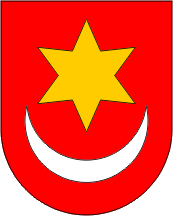 REPUBLIKA HRVATSKAZAGREBAČKA ŽUPANIJAGRAD SVETI IVAN ZELINAGRADONAČELNIKGRADONAČELNIK:Hrvoje Košćec, v.r.